.Note:	Below you will see there are 3 Samba sets of 8 that use the count of 1a2.For yours truly and maybe many others the difference in this count and the more familiar count of 1&2 is pretty subtle.But the more I dance the Samba rhythm the more I feel the difference.As an instructor I also like the cadence of the “a” as it conveys to the dancer more of what the rhythm feels like. I look at it this way.The count 1&a2 has 4 parts.If you take the “&” away you would dance the 1a2. The “a” is after the “&” so just wait for the “a” to happen and you’re on the beat.Also, I think of the count 1a2, 3a4, etc., as Down-Up-Flat, Down-Up-Flat……. Counts 17-24 are counted 1&2 because the steps are not true Samba steps.Intro: 48 counts[1-8]	4 FORWARD TRAVELING BOTA FOGOSNote:	Although you are stepping to the diagonals on 1,3,5,7, keep your body mostly squared up on the front wall.[9-16]	SIDE SAMBA WALKS – SAMBA FORWARD 1/4 RIGHT, SAMBA BACK 1/4 RIGHT[17-24]	SCISSORS CROSS, 1/2 TURN POINT – 1/4-FORWARD-1/4, CROSS & CROSS[25-32]	SAMBA WHISK LEFT & RIGHT – FULL TURNING VOLTABegin Again and Enjoy!Music note: The last minute of the song is an instrumental so I fade the song at 3:15. Contact me for more info.Contact: Web Access: www.michaelandmichele.com - Email - mbarr@saber.netSweet Taboo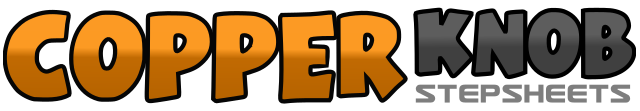 .......Count:32Wall:2Level:Intermediate Samba Rhythm.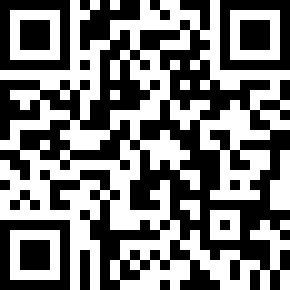 Choreographer:Michael Barr (USA) - June 2011Michael Barr (USA) - June 2011Michael Barr (USA) - June 2011Michael Barr (USA) - June 2011Michael Barr (USA) - June 2011.Music:The Sweetest Taboo - SadeThe Sweetest Taboo - SadeThe Sweetest Taboo - SadeThe Sweetest Taboo - SadeThe Sweetest Taboo - Sade........1 a 2Step R forward to left diagonal;  Step ball of L side left (raise left hip);  Return weight to R in place3 a 4Step L forward to right diagonal;  Step ball of R side right (raise right hip);  Return weight to L in place5 a 6Step R forward to left diagonal;  Step ball of L side left (raise left hip);  Return weight to R in place7 a 8Step L forward to right diagonal;  Step ball of R side right (raise right hip);  Return weight to L in place1 a 2Step R forward;  Step ball of L side left;  Turn ¼ right stepping onto R in place	3 o’clock3 a 4Step L forward;  Step ball of R side right;  Turn ¼ left stepping onto L in place	12 o’clock5 a 6Step R forward;  Turn ¼ right as you step on the ball of L;  Step R next to L  3 o’clock7 a 8Step L back;  Turn ¼ right stepping R side right;  Step L next to R	6 o'clock1 & 2Step R side right;  Step ball of L next to R;  Step R in front of L (prep for ½ turn right)3 & 4Turn ¼ right & step back on L;  Turn ¼ right & step R side right (R knee bent);  Point L side left (prep) 12 o’clock5 & 6Turn ¼ left onto L in place;  Step R forward;  Turn ¼ left taking weight onto L	6 o’clock7 & 8Cross R in front of L;  Step L side left;  Cross R in front of L1 a 2Step L side left (down);  Step ball of R behind left heel (up);  Return weight to L in place (flat)3 a 4Step R side right (down);  Step ball of L behind right heel (up);  Return weight to R in place (flat)5 aTurn ¼ left stepping on L in place;  Step ball of R behind L heel6 aTurn ¼ left stepping on L in place;  Step ball of R behind L heel7 aTurn ¼ left stepping on L in place;  Step ball of R behind L heel8Turn ¼ left stepping on L in place